OBJETIVO GERAL DO CURSO:O Curso de Engenharia Sanitária do Centro de Educação Superior do Alto Vale do Itajaí – CEAVI, da UDESC/ Ibirama, objetiva formar profissionais da engenharia habilitados à preservação, ao controle, à avaliação, à medida e à limitação das influências negativas das atividades humanas sobre o meio ambiente, de modo a atender as necessidades de proteção e utilização dos recursos naturais de forma sustentável, aliando novas metodologias e tecnologias na exploração, uso e tratamento da água, nos projetos de obras de saneamento, que envolvem sistemas de abastecimento de água, sistemas de esgotamento sanitário, sistemas de limpeza urbana, bem como no desenvolvimento de políticas e ações no meio ambiente que busquem o monitoramento, o controle, a recuperação e a preservação da qualidade ambiental e da saúde pública.EMENTA:Noções de mecânica dos fluidos. Termodinâmica. Teoria Cinética dos Gases. Física Ondulatória.OBJETIVO GERAL DA DISCIPLINAApresentar os conceitos de mecânica dos fluidos, termodinâmica e física ondulatória, de tal maneira a permitir uma melhor compreensão dos fenômenos físicos que permeiam estes conteúdos no mundo que nos cerca.OBJETIVOS ESPECÍFICOS/DISCIPLINA:-Apresentar os conceitos de fluidos, bem como suas ramificações em termos de suas descrições hidrostática e hidrodinâmica;-Descrever os processos termodinâmicos em especial os processos associados a gases e suas transformações através de suas leis e fundamentos cinéticos.-Discutir o conceito de onda e suas propriedades físicas e matemáticas, relacionando fenômenos práticos com os conteúdos estudados.CRONOGRAMA DAS ATIVIDADES:METODOLOGIA PROPOSTA:	Aulas expositivas e de exercícios, ocasionalmente com a utilização de material de apoio para apresentação de conteúdos.AVALIAÇÃO:	Três provas individuais sem consulta. A média semestral será computada a partir da média aritmética das três provas: .BIBLIOGRAFIA BÁSICA:HALLIDAY, David; RESNICK, Robert; WALKER, Jearl.Fundamentos de física. 9. ed. Rio de Janeiro: LTC, 2012. Volume 2. (530 H188fun 9.ed)MORAN, Michael J.; SHAPIRO, Howard N. Princípios de termodinâmica para engenharia. 6. ed. Rio de Janeiro: LTC, 2009. 800 p. (621.4021 M829p 6.ed)TIPLER, Paul Allen; MOSCA, Gene. Física para cientistas e engenheiros. 6. ed. Rio de Janeiro: LTC, 2009. Volume 1. (530 T595f 6. ed.)BIBLIOGRAFIA COMPLEMENTAR:FOX, Robert W.; MCDONALD, Alan T; PRITCHARD, Philip J. Introdução à mecânica dos fluidos. 7. ed. Rio de Janeiro: Livros Técnicos e Científicos, 2010. 710 p.GRUPO DE REELABORAÇÃO DO ENSINO DE FÍSICA. Física. V.2, 5. ed. São Paulo: EDUSP, 2000-2001.(532 F793in 7.ed.)NUSSENZVEIG, H. M. Curso de física básica. São Paulo: E. Blucher, 1997-2002. 4 v.(530 N975c 1.ed.)PIACENTINI, João J. (Et al). Introdução ao laboratório de física. 5. ed. Florianópolis: Ed. da UFSC, 2013. 123 p. (Didática).(530.078 I61 5.ed.)YOUNG, Hugh D; FREEDMAN, Roger A. Sears &Zemanskyfísica.V.4, 12. ed. São Paulo: Pearson, 2009. 4 v. (530 Y72s 12.ed).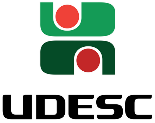 Universidade do Estado de Santa Catarina – UDESC Centro de Educação Superior do Alto Vale do Itajaí – CEAVIDepartamento de Engenharia Sanitária - DESAPLANO DE ENSINOPLANO DE ENSINOPLANO DE ENSINODEPARTAMENTO: ENGENHARIA SANITÁRIADEPARTAMENTO: ENGENHARIA SANITÁRIADEPARTAMENTO: ENGENHARIA SANITÁRIADISCIPLINA:Física Geral IIDISCIPLINA:Física Geral IISIGLA: FGEIIPROFESSOR:Eduardo Muller dos SantosPROFESSOR:Eduardo Muller dos SantosE-mail:eduardo.santos@udesc.brCARGA HORÁRIA TOTAL: 72 hTEORIA:72 hPRÁTICA: 0 hCURSO: BACHARELADO EM ENGENHARIA SANITÁRIACURSO: BACHARELADO EM ENGENHARIA SANITÁRIACURSO: BACHARELADO EM ENGENHARIA SANITÁRIASEMESTRE/ANO: II/2015SEMESTRE/ANO: II/2015PRÉ-REQUISITOS: FGEINºDataHorárioH.A.Conteúdo0105/0807:30 – 9:1002Introdução à Física Geral II0207/0807:30 – 9:1002Massa Específica, Pressão.0312/0807:30 – 9:1002Fluidos em repouso.0414/0807:30 – 9:1002Temperatura e Calor.0519/0807:30 – 9:1002Medindo a Pressão.0621/0807:30 – 9:1002Princípio de Pascal.0726/0807:30 – 9:1002Princípio de Arquimedes.0828/0807:30 – 9:1002Fluidos Ideais em movimento.0902/0907:30 – 9:1002Equação da Continuidade.1004/0907:30 – 9:1002Equação de Bernoulli.1109/0907:30 – 9:1002Primeira Prova-P11211/0907:30 – 9:1002Lei Zero, Escalas e Dilatação Térmica.1316/0907:30 – 9:1002Absorção de Calor por Sólidos e Líquidos.1418/0907:30 – 9:1002Primeira Lei da Termodinâmica.1523/0907:30 – 9:1002Gases Ideais.1625/0907:30 – 9:1002Calores Específicos Molares.1730/0907:30 – 9:1002Expansão Adiabática.1802/1007:30 – 9:1002Processos Irreversíveis e Entropia.1907/1007:30 – 9:1002Segunda Lei da Termodinâmica.2009/1007:30 – 9:1002Máquinas Térmicas.2114/1007:30 – 9:1002Refrigeradores.2216/1007:30 – 9:1002Entropia e Estatística.2321/1007:30 – 9:1002Exercícios2423/1007:30 – 9:1002Segunda Prova-P22528/1007:30 – 9:1002Ondas, Comprimento de Onda e Frequência.30/10Feriado2604/1107:30 – 9:1002Velocidade de uma Onda progressiva.2706/1107:30 – 9:1002Princípio da Superposição de Ondas.2811/1107:30 – 9:1002Interferência de Ondas.2913/1107:30 – 9:1002Ondas Estacionárias.3018/1107:30 – 9:1002Ondas Sonoras.3120/1107:30 – 9:1002Interferência de Ondas Sonoras.3225/1107:30 – 9:1002Intensidade e Nível Sonoro.3327/1107:30 – 9:1002Batimentos.3402/1207:30 – 9:1002Efeito Doppler, Velocidades Supersônicas.3504/1207:30 – 9:1002Exercícios3609/1207:30 – 9:1002Terceira Prova-P3Somatório das horas-aulaSomatório das horas-aulaSomatório das horas-aula7216/1207:30 – 09:10Exame